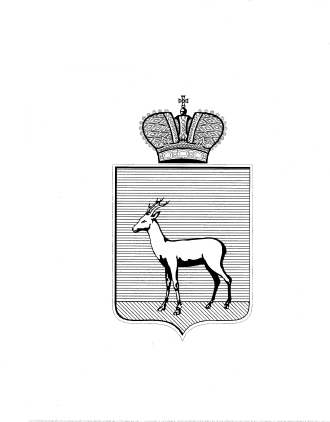 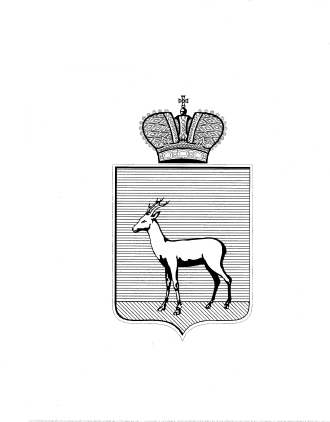 ДЕПАРТАМЕНТ ГРАДОСТРОИТЕЛЬСТВА	ГОРОДСКОГО ОКРУГА САМАРА	РАСПОРЯЖЕНИЕ______________________№______________________О внесении изменения в распоряжение Департамента градостроительства городского округа Самара от 31.01.2023 № РД-145«О разрешении Департаменту градостроительства городского округа               Самара подготовки документации по планировке территории                               (проекта межевания территории) по внесению изменений в документацию                по планировке территории (проект межевания территорий, занимаемых многоквартирными жилыми домами в городском округе Самара по адресу:               в границах улиц Вольская, Калинина, Свободы, Ново-Вокзальная)                            в Промышленном районе городского округа Самара, утвержденную постановлением Администрации городского округа Самара от 17.12.2019                 № 987 «Об утверждении документации по планировке территории                (проекта межевания территорий, занимаемых многоквартирными жилыми домами в городском округе Самара по адресу: в границах улиц Вольская, Калинина, Свободы, Ново-Вокзальная) в Промышленном районе городского округа Самара»В соответствии с Градостроительным кодексом Российской Федерации, Федеральным законом от 06.10.2003 № 131-ФЗ «Об общих принципах организации местного самоуправления в Российской Федерации», Уставом городского округа Самара Самарской области, в связи с исправлением технической ошибки:1. Внести изменение в распоряжение Департамента градостроительства городского округа Самара от 31.01.2023 № РД-145 «О разрешении Департаменту градостроительства городского округа                                             Самара подготовки документации по планировке территории                               (проекта межевания территории) по внесению изменений в документацию                по планировке территории (проект межевания территорий, занимаемых многоквартирными жилыми домами в городском округе Самара по адресу:               в границах улиц Вольская, Калинина, Свободы, Ново-Вокзальная)                            в Промышленном районе городского округа Самара, утвержденную постановлением Администрации городского округа Самара от 17.12.2019                 № 987 «Об утверждении документации по планировке территории                (проекта межевания территорий, занимаемых многоквартирными жилыми домами в городском округе Самара по адресу: в границах улиц Вольская, Калинина, Свободы, Ново-Вокзальная) в Промышленном районе городского округа Самара» (далее - распоряжение), изложив приложение  № 2                                  в редакции согласно приложению к настоящему распоряжению.2. Управлению развития территорий Департамента градостроительства городского округа Самара в течение трех дней со дня принятия настоящего распоряжения обеспечить его официальное опубликование в газете «Самарская газета» и размещение на официальном сайте Администрации городского округа Самара в сети Интернет.3. Настоящее распоряжение вступает в силу со дня его официального опубликования.4. Контроль за выполнением настоящего распоряжения возложить                 на заместителя руководителя Департамента градостроительства городского округа Самара Галахова И.Б.Руководитель Департамента                                                               В.Ю.Чернов                                   И.Б.Галахов242 44 60